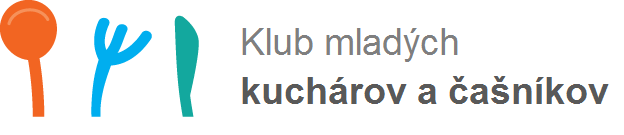 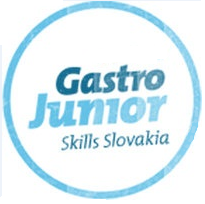 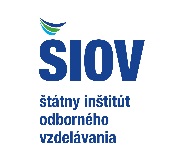 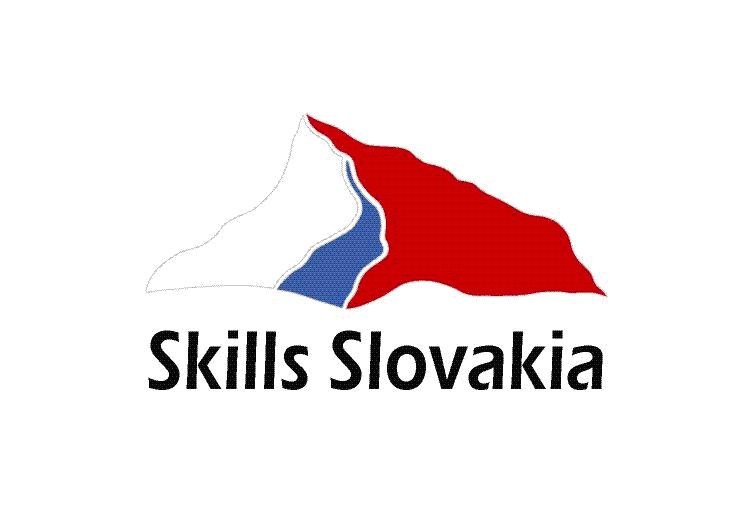 ZÁVÄZNÁ PRIHLÁŠKA SKILLS SLOVAKIA - GASTRO JUNIOR   Bidfood CUP – Kuchár                                                                                     Školský rok 2017/2018  ŠKOLSKÉ KOLO SEMIFINÁLOVÉ KOLO CELOŠTÁTNE KOLO   Bol som bol som poučený o bezpečnosti pri práci a manipulácií s  elektrickým zariadením.  * vyznačte aktuálne kolo                                                                 